Mrs. Lee’s Newsletter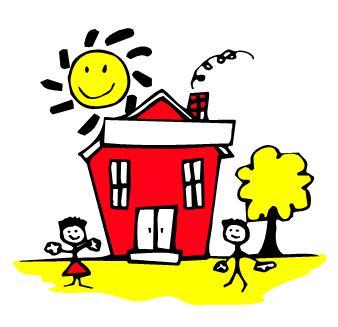 August 19, 2019Dear Preschool families,Welcome to 4-year Preschool! I am so excited to start the new year, and I hope you are too. For our first week, our theme will be “All About Me.” I am hoping to get to know your child through some fun activities such as drawing a self-portrait, filling out a fun questionnaire, and measuring our hands and feet. We will also be reading some stories about how it is great to be ourselves. We will be spending some time practicing our daily routines and learning classroom rules. Our religion lesson will cover Creation. We will be doing an art project that goes along with the seven days in which the world was created. Please dress your child in gym shoes on Friday, as that is our gym day.  Please return the paperwork you received on Sunday as soon as possible.We will be having a class family tree. Bring in a family photo for us to add, and it will be returned at the end of the year.August CalendarAugust 19th Back to school/Blessing of the backpacks 9:00amAugust 25th 5:00 Mass at St. Mary’s to celebrate Fr. David’s ordinationAugust 26th Picture day in Sunday bestAugust 30th No schoolWe are going to have a great first week! Mrs. Lee